Verksamhetsberättelse för 2017-2018 PF10-11.Ett nystartat lag som hade sin 1:a träning 25 november. 4 killar kom till denna premiär. Under tiden från starten fram till avslutningen har vi varit mellan 4 och ibland 8-9 st. inräknat syskon som hoppat in och hjälpt till. Vi ändrar nog namnet nästa år då alla våra barn är årgång -2011 om vi inte får fler napp framöver i årgång -2010.Tränarbiten skulle inte varit någon fast person i starten utan skulle delas på styrelsen där Peder, Tommy och Ubbe åtog sig ansvaret för att detta skulle gå i lås. Har nog haltat lite beroende på olika saker men på slutklämmen kom även Oliver Andersson (Herrlaget) även in i bilden för att hjälpa till vilket var glädjande.Skoj är att även flickor hittat in i gruppen och att vi har i dagsläget 2 tjejer men ytterligare någon kommer nog ansluta nästa år.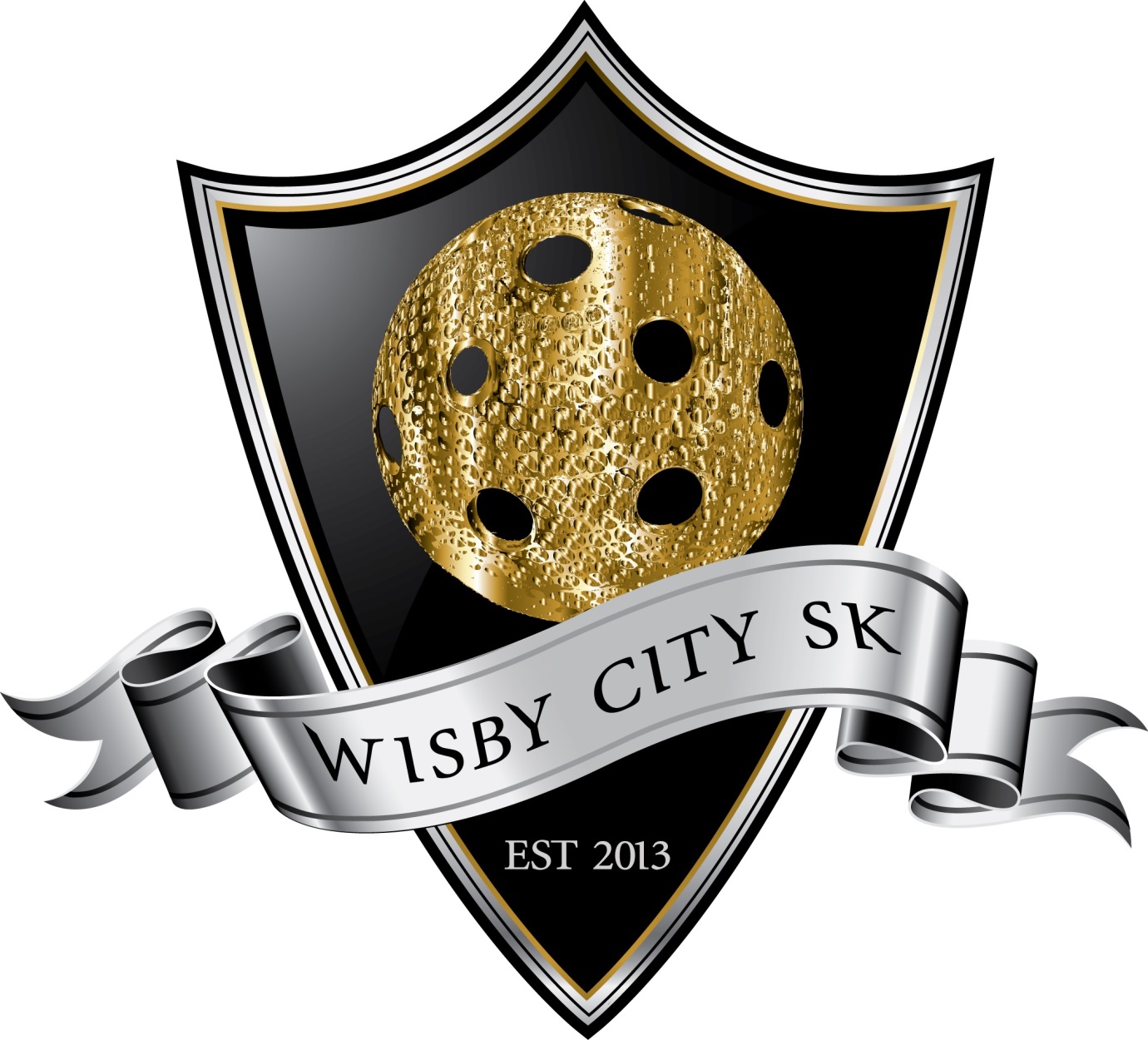 Träningarna har varit 50/50 med lek och innebandy. Banan-kull och svarteman står högt på önskelistan just nu. Innebandybiten har varit en del passningar och skott och avslutas med match förstås.Säsongen avslöts i går med föräldramatch till allas glädje. Ubbe Sandgren